Детские стихи для сна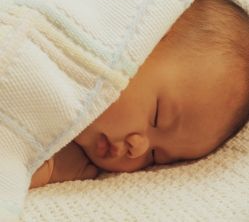 Ваш малыш не хочет засыпать? Тогда читайте ему вот такие добрые стихотворения и они помогут ему быстро уснуть.Укладывание спатьВсе котятки Мыли лапки: Вот так! Вот так! Мыли ушки, Мыли брюшки: Вот так! Вот так! А потом они устали: Вот так! Вот так! Сладко - сладко засыпали: Вот так! Вот так!***Ночь пришла, Темноту привела; Задремал петушок, Запел сверчок. Вышла маменька, Закрыла ставенку. Бай-бай, Засыпай. Вышла маменька, Закрыла ставенки...Вот и люди спят, Вот и звери спят.Птицы на веточках,Лисы спят на горочках,Зайцы спят на травушке,Утки на муравушке,Детки все по люлечкам... Спят-поспят, Всему миру спать велят.***Баю - баю - баю - баю,Ты уже напился чаю,Кашку съел и наигрался,Нашалился, наболтался.Так теперь уж засыпай, Баю - баю - баю - бай. Вот присела на ворота Говорливая сорока:«Кра - кра - кра - кра, Маленькому спать пора!»В окна голуби взглянули:«Гули-гули-гули-гули,Надо маленькому спать,Чтобы утро не проспать».Баю - баюшки - баю,Как я дитятку люблю!